								                           ПРОЕКТ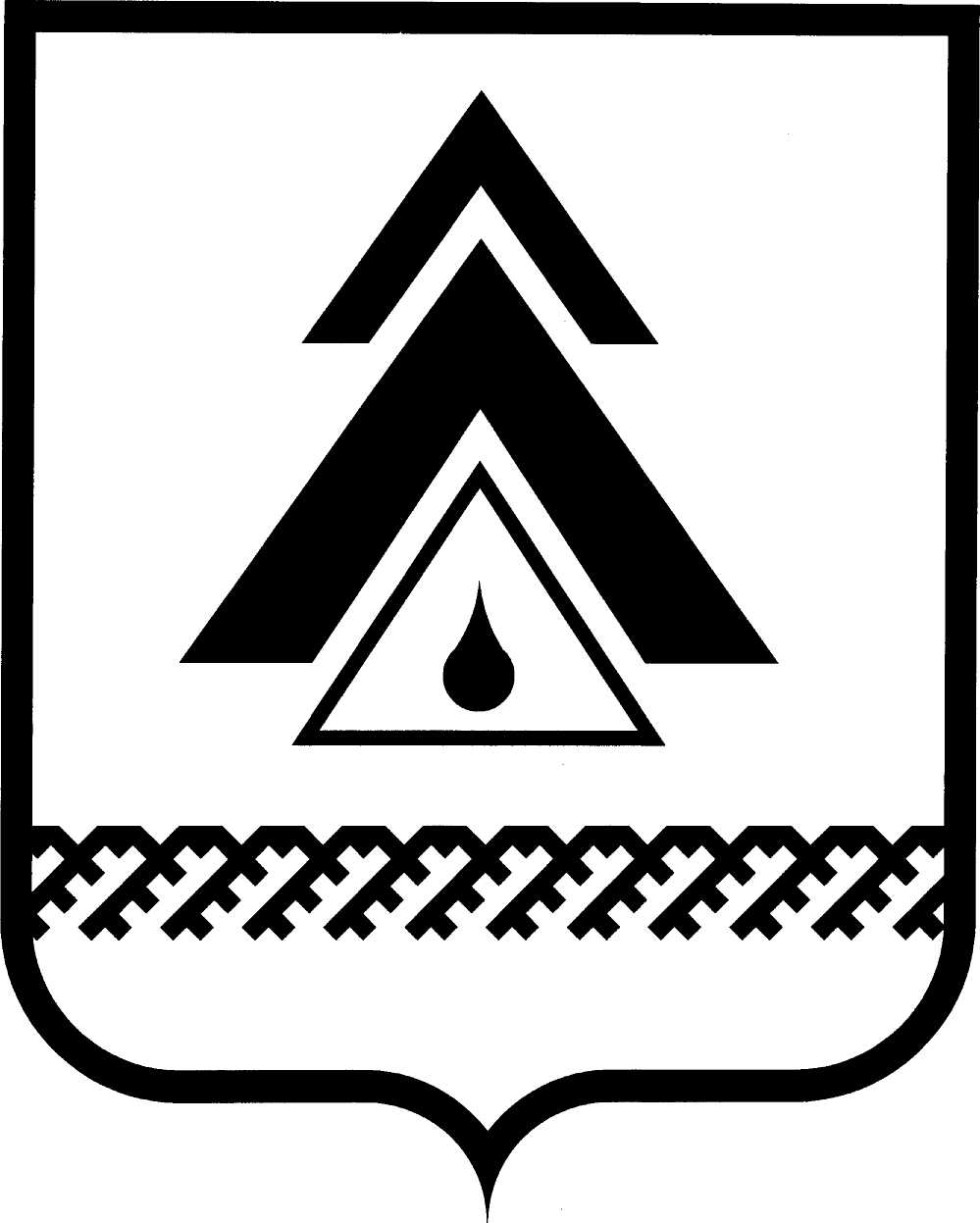 ДУМА НИЖНЕВАРТОВСКОГО РАЙОНАХанты-Мансийского автономного округа - ЮгрыРЕШЕНИЕО внесении изменений в приложение к решению Думы района от 28.01.2014 № 443 «Об утверждении Положения о порядке управления и распоряжения имуществом, находящимся в собственности муниципального образования Нижневартовский район»  В соответствии с Федеральными законами от 06.10.2003 № 131-ФЗ «Об общих принципах организации местного самоуправления в Российской Федерации», от 26.12.1995 № 208-ФЗ «Об акционерных обществах», Уставом районаДума районаРЕШИЛА: 1. Внести изменения в приложение к решению Думы района от 28.01.2014 № 443 «Об утверждении Положения о порядке управления и распоряжения имуществом, находящимся в собственности муниципального образования Нижневартовский район»:1.1. Пункта 2.2 раздела 2 дополнить подпунктом 2.2.7 следующего содержания:«2.2.7. Принимает решение в соответствии с действующим законодательством о внесении в имущество акционерных обществ, акции (доли) которых находятся в собственности Нижневартовского района, безвозмездных вкладов в денежной или иной форме, которые не увеличивают уставный капитал общества и не изменяют номинальную стоимость акций.».1.2. Раздел 10 дополнить пунктом 10.4 следующего содержания:«10.4. В целях финансирования и поддержания деятельности акционерных обществ, акции (доли) которых находятся в собственности Нижневартовского района, администрация района может вносить в имущество таких обществ безвозмездные вклады в денежной или иной форме, которые не увеличивают уставный капитал общества и не изменяют номинальную стоимость акций (далее - вклады в имущество общества). Передача вкладов в имущество общества осуществляется на основании постановления администрации района и договора с обществом.».1.3. Абзац второй пункта 15.3 раздела 15 изложить в следующей редакции:«Передача в муниципальную собственность городских и сельских поселений Нижневартовского района жилых помещений, с даты ввода в эксплуатацию которых прошло менее года, осуществляется на основании договоров безвозмездной передачи.».2. Решение опубликовать (обнародовать) на официальном веб-сайте администрации Нижневартовского района (www.nvraion.ru) и в приложении «Официальный бюллетень» к газете «Новости Приобья». 3. Решение вступает в силу после его официального опубликования (обнародования).4. Контроль за выполнением решения возложить на постоянную комиссию по бюджету, налогам, финансам и социально-экономическим вопросам Думы района (Е.Г. Поль).от _____________г. Нижневартовск                                                       № _____         Председатель Думы района______________С.В. СубботинаГлава района ______________Б.А. Саломатин 